Rezultate de maxim şi de minim referitoare la perimetrul şi aria unui triunghi/patrulater. Inegalităţi remarcabile într-un triunghi.Tema poate fi abordata si la gimnaziu (cls a VII-a/a VIII-a) , starnind curiozotatea si creativitatea elevilor, in demersul de a-i apropia de matematica.Iata patru probleme propuse in acest sens:Problema1)Fie , un punct fix pe , .Care este pozitia dreptei pentru care este maxima?Solutie:Daca coincide cu  va rezulta ca =0. La fel in cazul in care .Fie .                        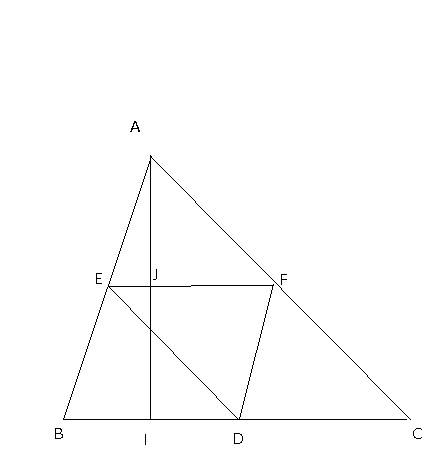 .Cum este constant, S este maxima cand produsul  este maxim.Deoarece  suma  este constanta, va rezulta ca produsul este maxim cand (*), adica trece prin mijlocul lui , altfel spus Aria maxima este .(*) Teorema:Produsul a doua variabile cu suma constanta este maxim cand factorii sunt egali, sau, daca factorii nu pot fi egali, cand diferenta acestora este minima.Demonstratie:Fie .Produsul  are valoarea maxima  (functie de gradul al II-lea in )Astfel .Problema2)Se da suma constanta a catetelor unui triunghi dreptunghic. Cand ipotenuza este minima?Justificati raspunsul. Solutie:Daca  este suma catetelor triunghiului dreptunghic si -ipotenuza acestuia, prin ridicarea sumei catetelor la patrat, obtinem: ultima egalitate rezultand prin aplicarea Teoremei lui Pitagora.Cum este constanta, rezulta ca ipotenuza este minima cand produsul este maxim.Cf. (*), va rezulta , adica triunghiul este dreptunghic isoscel.Problema3)Dintre dreptunghiurile inscrise intr-un triunghi, avand o latura asezata pe o latura a triunghiului, care este dreptunghiul de arie maxima?Solutie:, iar este maxima atunci cand trece prin mijlocul  al inaltimii .(**)         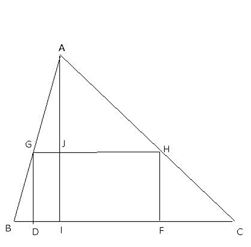 (**)Fie , un punct fix pe , .Care este pozitia dreptei pentru care este maxima?Solutie:Daca coincide cu  va rezulta ca =0. La fel in cazul in care .Fie .                        .Cum este constant, S este maxima cand produsul  este maxim.Deoarece  suma  este constanta, va rezulta ca produsul este maxim cand (*), adica trece prin mijlocul lui , altfel spus Aria maxima este .Observatii:Se obtine aceeasi arie maxima a dreptunghiului, indiferent pe ce latura a triunghiului se considera baza dreprunghiului.Pentru triunghiul oarecare se obtin trei solutii distincte ca forma si pozitie;Pentru triunghiul dreptunghic coincid solutiile cu baza pe una dintre catete, dar difera cea cu baza pe ipotenuza;Pentru triunghiul isoscel coincid solutiile pe laturile congruente, fiind diferita cea pe baza;Pentru triunghiul echilateral toate solutiile coincid, indiferent de latura triunghiului pe care consideram baza dreptunghiului.Problema4)Se considera  si un punct mobil pe latura , care se proiecteaza in . In ce caz  are arie maxima?Solutie:In patrulaterul convex   unghiurile sunt drepte. Va rezulta ca patrulaterul este inscriptibil. Masura unghiului va fi constanta, fiind suplementar cu unghiul al .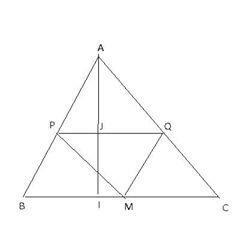  va fi direct proportionala cu produsul .Fie inaltime pentru .Consideram au comun si unghiurile drepte. Va rezulta, cf. cazului de asemanare U.U., ca .Analog , avand comun si unghiurile drepte.Astfel, au loc egalitatile: .Inmultind  se obtine: In egalitatea anterioara numitorii sunt constanti, in consecinta este maxim cand  este maxim. Deoarece suma , va rezulta ,cf. (*), ca  , adica  Bibliografie: Ionescu I., Maxime şi minime geometrice, Ed. Tehnică, 1955.Nicolescu, L.,  Boskoff V., Probleme practice de geometrie, Ed. Tehnică, 1990. 